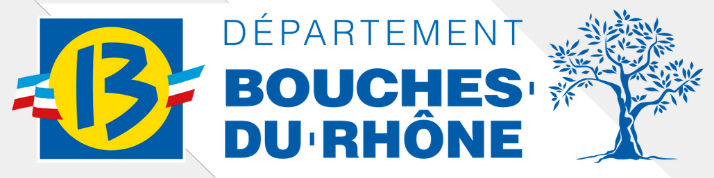 MARCHÉ PUBLIC DE FOURNITURES COURANTES ET DE SERVICESConseil Départemental des Bouches-du-RhôneSAM-MG Hôtel du Département52 avenue de Saint Just13256 MARSEILLE CEDEX 20Tél : 0413313206TRAME DE MEMOIRE A COMPLETER PAR LE CANDIDAT(A remettre obligatoirement avec l’offre sous peine d’irrégularité)SOCIETE :………………………………………SOCIETE : ……………………………………..CADRE DU MEMOIRE TECHNIQUE - LOT 1ACCORD-CADRE A BONS DE COMMANDE POUR LA FOURNITURE, LA LIVRAISON et L’INSTALLATION DE SIEGES, CHAISES ET FAUTEUILS DE BUREAU DESTINES AUX SERVICES DU DEPARTEMENT DES BOUCHES-DU-RHONE Lot 1(2022-0553)CONFORMITÉRéponse du candidat Les correspondants 1 (titulaire) et 2 (suppléant) chargé du suivi technique, commercial, administratif et financier) affecté à l’accord cadrePersonnes chargées de renseigner les agents du Département des Bouches-du-Rhône sur toute question, difficulté ou problématique.Si en cours d'exécution du marché, les correspondants désignés n'étaient plus en mesure de remplir leur mission, le titulaire devra en aviser immédiatement le représentant du département des Bouches-du-Rhône et prendre toutes les dispositions nécessaires pour que la bonne exécution des prestations ne s'en trouve pas retardée ou perturbée.Correspondant 1
Nom : ……………………………………………Prénom :………………………………………….Fonctions :……………………………………….N° de téléphone :………………………………..Mail : …………………………………………..Correspondant 2
Nom : ……………………………………………Prénom :………………………………………….Fonctions :……………………………………….N° de téléphone :………………………………..Mail : …………………………………………..La durée de garantie est de 1 an minimum. ……………………………. ansLe délai de livraison est de 60 jours calendaires maximum.Oui :ou Autre délai inférieur à 60 jours calendaires pouvant être proposé par le candidat :Echantillon 1 – Ligne 2 du BPU :Un fauteuil de travail standard avec accoudoirs – sans têtièreRevêtement TissuColoris noirVoir les prescriptions techniques dans le CCTPOui/nonEchantillon 2 –Ligne 3 du BPU :Un fauteuil de travail standard avec têtière réglable et accoudoirsRevêtement TissuColoris noirVoir les prescriptions techniques dans le CCTPOui/nonEchantillon 3 –Ligne 5 du BPU :Un fauteuil de travail Direction avec têtière réglable et accoudoirs. Revêtement CuirColoris noirVoir les prescriptions techniques dans le CCTPOui/nonNOTATION CRITERE II QUALITE DES ECHANTILLONSRéponse du candidat Pondéré sur 40%La qualité du mobilier sera analysée sur la base des échantillons proposés par les candidats à partir des éléments d’appréciation et du barème de notation définis dans le protocole d’examen des échantillons :-Facilité d’utilisation : mobilité du dossier, réglage des assises, dossiers et accoudoirs sur 2 points -Niveau de qualité des matières mousses des assises et dossiers et revêtement sur 1 point-Niveau de confort et d’ergonomie sur 2 pointsLe candidat doit se référer au protocole d’examen des échantillons correspondant au présent accord-cadreLes candidats doivent fournir obligatoirement, sous peine d'irrégularité de l'offre, les échantillons et les fiches techniques identifiés dans le protocole d'examen de l'échantillon.NOTATION CRITERE III PERFORMANCES EN MATIERE DE PROTECTION DE L’ENVIRONNEMENTRéponse du candidatPondéré sur 5%Pourcentage des mobiliers issus du réemploi ou de la réutilisation ou intégrant des matières recyclées. Le décret n°2021-254 du 9/03/21 relatif à l’obligation d’acquisition par la commande publique de biens issus du réemploi ou de la réutilisation ou intégrant des matières recyclées prévoit qu’au moins 20% de tous les mobiliers doivent être issus du réemploi ou de la réutilisation ou intégrant des matières recyclées.Le candidat doit compléter les colonnes dédiées dans le Bordereau de prix unitaires.